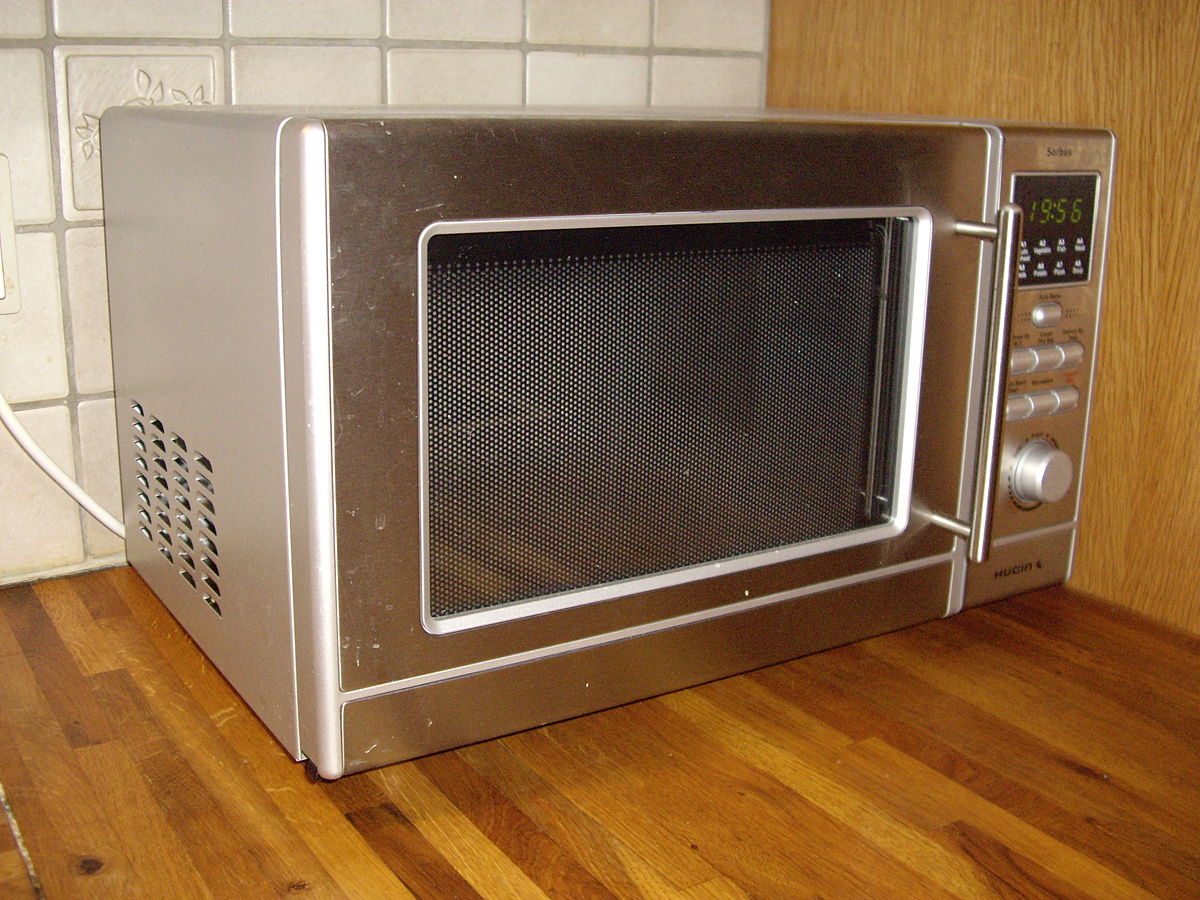 MIKROFALÓWKA	